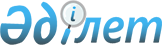 О мерах по реализации Указа Президента Республики Казахстан от 5 февраля 2016 года № 190 "О проведении отчетных встреч с населением руководителей центральных исполнительных органов, акимов, ректоров национальных высших учебных заведений"Распоряжение Премьер-Министра Республики Казахстан от 5 апреля 2016 года № 20-р.
      В соответствии с Указом Президента Республики Казахстан от 5 февраля 2016 года № 190 "О проведении отчетных встреч с населением руководителей центральных исполнительных органов, акимов, ректоров национальных высших учебных заведений":
      Сноска. Преамбула в редакции распоряжения Премьер-Министра РК от 21.05.2020 № 73-р.


      1. Утвердить прилагаемые:
      1) типовую форму отчета руководителей центральных и местных исполнительных органов, ректоров национальных высших учебных заведений;
      2) исключен распоряжением Премьер-Министра РК от 21.05.2020 № 73-р;


      3) закрепление руководителей национальных холдингов и компаний (по согласованию) для участия на отчетных встречах руководителей центральных исполнительных органов.
      Сноска. Пункт 1 с изменениями, внесенными распоряжениями Премьер-Министра РК от 26.11.2018 № 149-р; от 21.05.2020 № 73-р.


      2. Руководителям центральных исполнительных органов (за исключением министерств обороны, иностранных дел Республики Казахстан) ежегодно:
      1) не позднее 10 декабря представлять графики проведения отчетов руководителей центральных исполнительных органов в Министерство информации и общественного развития Республики Казахстан;
      2) обеспечить участие руководителей национальных холдингов и компаний (по согласованию) на отчетных встречах руководителей центральных исполнительных органов;
      3) обеспечить проведение в течение второго квартала отчетных встреч с представителями общественности с организацией видеоконференцсвязи с регионами, онлайн-трансляции на официальных аккаунтах в социальных сетях и информационном интернет-ресурсе, определяемом уполномоченным органом в области средств массовой информации, в ходе которых информировать о реализуемых в стране реформах, социально-экономическом развитии, достижении ключевых показателей стратегических планов и задачах по развитию соответствующих отраслей, их проблемах и путях решения.
      Сноска. Пункт 2 в редакции распоряжения Премьер-Министра РК от 21.05.2020 № 73-р.


      3. Министерству информации и общественного развития Республики Казахстан обеспечить внесение в Канцелярию Премьер-Министра Республики Казахстан графика проведения отчетов руководителей центральных исполнительных органов перед населением ежегодно в срок до 15 декабря.
      Сноска. Пункт 3 в редакции распоряжения Премьер-Министра РК от 21.05.2020 № 73-р.


      4. Ректорам национальных высших учебных заведений ежегодно не позднее 10 декабря представлять графики проведения отчетов ректоров национальных высших учебных заведений перед населением в Министерство образования и науки Республики Казахстан.
      5. Министерству образования и науки Республики Казахстан обеспечить внесение в Канцелярию Премьер-Министра Республики Казахстан графика проведения отчетов ректоров национальных высших учебных заведений перед населением ежегодно в срок до 15 декабря.
      6. Акимам областей, городов республиканского значения, столицы ежегодно не позднее 10 декабря на предстоящий календарный год направлять графики отчетных встреч с населением в Министерство национальной экономики Республики Казахстан.
      Сноска. Пункт 6 в редакции распоряжения Премьер-Министра РК от 21.05.2020 № 73-р.


      6-1. Министерству национальной экономики Республики Казахстан обеспечить внесение в Канцелярию Премьер-Министра Республики Казахстан графика проведения отчетов акимов областей, городов республиканского значения, столицы перед населением ежегодно в срок до 15 декабря.
      Сноска. Распоряжение дополнено пунктом 6-1 в соответствии с распоряжением Премьер-Министра РК от 15.08.2017 № 111-р; в редакции распоряжения Премьер-Министра РК от 26.11.2018 № 149-р.


      6-2. Местным исполнительным органам обеспечить проведение отчетных встреч акимов всех уровней с населением с организацией онлайн-трансляции на официальных аккаунтах в социальных сетях и видеоконференцсвязи с районными центрами и другими населенными пунктами (с учетом технических возможностей).
      Сноска. Распоряжение дополнено пунктом 6-2 в соответствии с распоряжением Премьер-Министра РК от 21.05.2020 № 73-р.


      7. Центральным и местным исполнительным органам за месяц до даты проведения отчетных встреч публиковать в центральных и региональных печатных средствах массовой информации, на официальных интернет-ресурсах и веб-портале "электронного правительства", в том числе интернет-портале открытых данных, а также на официальных аккаунтах центральных исполнительных органов, акиматов и личных аккаунтах министров, акимов в социальных сетях графики проведения отчетных встреч и информацию о способах направления вопросов и предложений населения к предстоящим отчетам.
      Сноска. Пункт 7 в редакции распоряжения Премьер-Министра РК от 21.05.2020 № 73-р.


      7-1. Министерству информации и общественного развития Республики Казахстан в срок до 30 апреля 2020 года определить информационный интернет-ресурс для онлайн-трансляции отчетных встреч с представителями общественности, а также проинформировать об этом центральные исполнительные органы (за исключением министерств обороны, иностранных дел Республики Казахстан).
      Сноска. Распоряжение дополнено пунктом 7-1 в соответствии с распоряжением Премьер-Министра РК от 15.08.2017 № 111-р; в редакции распоряжения Премьер-Министра РК от 21.05.2020 № 73-р.


      7-2. Центральным исполнительным органам обеспечить технические условия для съемки и доставки видеосигнала онлайн-трансляции отчетных встреч до информационного ресурса, определенного уполномоченным органом в области средств массовой информации.
      Сноска. Распоряжение дополнено пунктом 7-2 в соответствии с распоряжением Премьер-Министра РК от 15.08.2017 № 111-р; в редакции распоряжения Премьер-Министра РК от 21.05.2020 № 73-р.


      7-3. Акимам всех уровней:
      за день до проведения отчетной встречи и после проведения отчетной встречи проводить личный прием граждан;
      до проведения отчетной встречи проводить заслушивание отчетов акимов областей, городов и районов на заседаниях соответствующих Общественных советов с привлечением депутатов маслихатов, представителей общественности, бизнеса и средств массовой информации.
      Сноска. Распоряжение дополнено пунктом 7-3 в соответствии с распоряжением Премьер-Министра РК от 21.05.2020 № 73-р.


      7-4. Не позднее десяти календарных дней со дня завершения отчетных встреч и приема граждан обеспечить размещение отчетов и перечня проблемных вопросов, поднятых населением на отчетных встречах, с указанием сроков принятия соответствующих мер по их решению:
      руководителям центральных исполнительных органов и акимам областей, городов республиканского значения, столицы, районов, городов областного значения, районов в городе – на официальных интернет-ресурсах соответствующего государственного органа;
      акимам городов районного значения, сельских округов, поселков и сел – в средствах массовой информации и при наличии на официальных интернет-ресурсах аппаратов акимов.
      Сноска. Распоряжение дополнено пунктом 7-4 в соответствии с распоряжением Премьер-Министра РК от 26.11.2018 № 149-р; в редакции распоряжения Премьер-Министра РК от 21.05.2020 № 73-р.


      8. Акимам областей, городов республиканского значения, столицы ежегодно в срок до 1 апреля представлять в Министерство национальной экономики Республики Казахстан перечень проблем, решение которых входит в компетенцию центральных государственных органов, национальных холдингов и компаний (по согласованию), с учетом итогов встреч нижестоящих акимов за отчетный год.
      Сноска. Пункт 8 в редакции распоряжения Премьер-Министра РК от 26.11.2018 № 149-р.


      9. Министерству национальной экономики Республики Казахстан составлять перечень проблем, поднятых населением по итогам отчетных встреч акимов с населением, и ежегодно в срок до 10 апреля направлять на рассмотрение заинтересованных центральных государственных органов, национальных холдингов и компаний (по согласованию).
      10. Заинтересованным центральным государственным органам, национальным холдингам и компаниям (по согласованию) ежегодно в срок до 20 апреля вносить предложения по решению проблемных вопросов в рамках своей компетенции в Министерство национальной экономики Республики Казахстан.
      10-1. Центральным исполнительным органам ежегодно в срок до 15 июля, в случае наличия проблемных вопросов, представлять в Министерство национальной экономики Республики Казахстан перечень проблем, поднятых населением по итогам отчетных встреч руководителей центральных исполнительных органов и требующих решения на уровне центральных государственных органов, национальных холдингов и компаний (по согласованию), и предложения по их решению.
      Сноска. Распоряжение дополнено пунктом 10-1 в соответствии с распоряжением Премьер-Министра РК от 15.08.2017 № 111-р.


      11. Руководителям центральных и местных исполнительных органов обеспечить размещение на интернет-ресурсах центральных исполнительных органов и акиматов областей, городов республиканского значения, столицы, районов, городов областного значения, районов в городе, аппаратов акимов городов районного значения, сельских округов, поселков и сел информации о ходе решения проблемных вопросов, поднятых населением на отчетных встречах (проблемный вопрос, ход исполнения), ежеквартально к десятому числу месяца, следующего за отчетным периодом.
      Сноска. Пункт 11 в редакции распоряжения Премьер-Министра РК от 21.05.2020 № 73-р.


      12. Министерству национальной экономики Республики Казахстан обеспечить внесение в Администрацию Президента Республики Казахстан и Канцелярию Премьер-Министра Республики Казахстан перечня проблемных вопросов, требующих решения на уровне центральных государственных органов, национальных холдингов и компаний (по согласованию), и предложения по их решению ежегодно:
      1) по итогам отчетных встреч руководителей центральных исполнительных органов - в срок до 30 июля;
      2) по итогам отчетных встреч акимов всех уровней - в срок до 30 апреля.
      13. Признать утратившим силу распоряжение Премьер-Министра Республики Казахстан от 21 ноября 2014 года № 135-р "О закреплении членов Правительства Республики Казахстан, руководителей центральных государственных органов, национальных холдингов и компаний для участия на отчетных встречах с населением акимов областей, города республиканского значения, столицы".
      14. Контроль за исполнением настоящего распоряжения возложить на Канцелярию Премьер-Министра Республики Казахстан. Типовая форма
отчета руководителей центральных и местных исполнительных органов, ректоров национальных высших учебных заведений
      1. Общие положения:
      1) отчет центральных исполнительных органов должен содержать сведения:
      об основных направлениях деятельности центральных исполнительных органов;
      о результатах деятельности центральных исполнительных органов;
      о реализуемых в стране реформах, социально-экономическом развитии, достижении ключевых показателей стратегических планов и задачах по развитию соответствующих отраслей, их проблемах и путях решения;
      2) отчет ректоров национальных высших учебных заведений должен содержать сведения:
      об основных направлениях деятельности высшего учебного заведения;
      о результатах деятельности высшего учебного заведения;
      о реализуемых инициативах по вопросам образовательной, научно- исследовательской и воспитательной деятельности;
      3) отчет местных исполнительных органов должен содержать сведения:
      об основных направлениях, результатах деятельности местных исполнительных органов областей, городов республиканского значения, столицы, районов, городов областного значения, акимов районов в городе, городов районного значения, поселков, сел, сельских округов;
      о результатах деятельности местных исполнительных органов областей, городов республиканского значения, столицы, районов, городов областного значения, акимов районов в городе, городов районного значения, поселков, сел, сельских округов;
      о реализуемых в стране реформах, задачах и основных направлениях дальнейшего развития региона, проблемных вопросах и планах по их решению; 
      4) отчет местных исполнительных органов перед Общественным советом должен содержать сведения:
      о социально-экономическом развитии соответствующей административно-территориальной единицы за истекший год, достижении ключевых показателей программ развития территорий, задачах и основных направлениях дальнейшего развития региона, процессе формирования проектов местных бюджетов в части определения приоритетов социально-экономического развития региона.
      Сноска. Пункт 1 в редакции распоряжения Премьер-Министра РК от 21.05.2020 № 73-р.


      2. Источниками информации для отчета являются:
      1) статистические данные;
      2) результаты контроля за качеством оказания государственных услуг;
      3) результаты внутреннего контроля;
      4) результаты общественного мониторинга, проведенного Общественным советом;
      5) результаты опросов услугополучателей, граждан.
      3. Информация, используемая при разработке отчета, должна соответствовать следующим критериям:
      1) достоверности (используются способы сбора и обработки данных с возможностью проверки точности полученных данных в процессе мониторинга);
      2) сопоставимости (используются сравнительные данные за различные временные периоды);
      3) объективности (используются данные из нескольких независимых источников);
      4) экономичности (получение данных производится с минимально возможными затратами, с использованием существующих методов сбора информации);
      5) прогнозируемости (используются индикаторы, показатели, содержащиеся в стратегических планах, программах, планах мероприятий и так далее);
      6) полноты (к отчету прикладывается весь перечень источников информации, которые используются для проверки данных и подготовки анализа).
      4. Центральные и местные исполнительные органы при формировании отчета используют таблицы, диаграммы, презентации, фотографии, слайды. Закрепление
членов Правительства Республики Казахстан, руководителей центральных государственных органов, национальных холдингов и компаний (по согласованию) для участия на отчетных встречах с населением акимов областей, города республиканского значения, столицы
      Сноска. Закрепление исключено распоряжением Премьер-Министра РК от 21.05.2020 № 73-р. Закрепление
руководителей национальных холдингов и компаний (по согласованию) для участия на отчетных встречах руководителей центральных исполнительных органов
      Сноска. Закрепление с изменениями, внесенными распоряжениями Премьер-Министра РК от 15.08.2017 № 111-р; от 26.11.2018 № 149-р; от 21.05.2020 № 73-р.
					© 2012. РГП на ПХВ «Институт законодательства и правовой информации Республики Казахстан» Министерства юстиции Республики Казахстан
				
      Премьер-Министр 

К. Масимов
Утверждена
распоряжением Премьер-Министра
Республики Казахстан
от 5 апреля 2016 года № 20-рУтверждено
распоряжением Премьер-Министра
Республики Казахстан
от 5 апреля 2016 года № 20-рУтверждено
распоряжением Премьер-Министра
Республики Казахстан
от 5 апреля 2016 года № 20-р
№

п/п

Центральный исполнительный орган

Руководитель национального холдинга и компании

1

2

3

1
Министерство внутренних дел Республики Казахстан
Министерство внутренних дел Республики Казахстан
Председатель правления акционерного общества "Национальный управляющий холдинг "Байтерек" (по согласованию)
2
Министерство здравоохранения Республики Казахстан
Министерство здравоохранения Республики Казахстан
Председатель правления акционерного общества "Фонд национального благосостояния "Самрук - Казына" (по согласованию)
3
Исключена распоряжением Премьер-Министра РК от 21.05.2020 № 73-р.
Исключена распоряжением Премьер-Министра РК от 21.05.2020 № 73-р.
Исключена распоряжением Премьер-Министра РК от 21.05.2020 № 73-р.
4
Министерство культуры и спорта Республики Казахстан
Министерство культуры и спорта Республики Казахстан
Председатель правления Национальной палаты предпринимателей Республики Казахстан "Атамекен" (по согласованию)
5
Министерство национальной экономики Республики Казахстан
Министерство национальной экономики Республики Казахстан
Председатель правления акционерного общества "Национальный управляющий холдинг "Байтерек" (по согласованию)
6
6
Министерство образования и науки Республики Казахстан
Председатель правления акционерного общества "Фонд национального благосостояния "Самрук-Казына" (по согласованию)
7
7
Министерство информации и общественного развития Республики Казахстан
председатель правления акционерного общества "Национальная компания "КазМунайГаз" (по согласованию)
8
8
Министерство по инвестициям и развитию Республики Казахстан
Президент акционерного общества "Қазақстан Teмip Жолы" (по согласованию)
9
9
Министерство сельского хозяйства Республики Казахстан
Председатель правления акционерного общества "Национальный управляющий холдинг "Байтерек" (по согласованию)
10
10
Министерство финансов Республики Казахстан
Председатель правления акционерного общества "Фонд национального благосостояния "Самрук-Казына" (по согласованию)
11
11
Министерство энергетики Республики Казахстан
Председатель правления акционерного общества "Национальная компания "КазМунайГаз" (по согласованию)
12
12
Министерство юстиции Республики Казахстан
Председатель правления Национальной палаты предпринимателей Республики Казахстан "Атамекен" (по согласованию)
13
13
Министерство торговли и интеграции Республики Казахстан
председатель правления акционерного общества "Национальный управляющий холдинг "Байтерек" (по согласованию)
14
14
Министерство цифрового развития, инноваций и аэрокосмической промышленности Республики
председатель правления акционерного общества "Фонд национального благосостояния "Самрук-Казына" (по согласованию)
15
15
Министерство труда и социальной защиты населения Республики Казахстан
Председатель правления Национальной палаты предпринимателей Республики Казахстан "Атамекен" (по согласованию)
16
16
Министерство экологии, гелогии и природных ресурсов Республики Казахстан
председатель правления акционерного общества "Национальная компания "КазМунайГаз" (по согласованию)